09.04.2021Tematyka tygodnia : CHCIAŁBYM BYĆ SPORTOWCEMKochane dzieci, co robicie z rodzicami w wolne dni? Czy wybieracie się gdzieś? Czym się wtedy poruszacie? Jaki sposób odpoczynku podoba Wam się najbardziej? Połóżcie się proszę na dywanie i naśladujcie jazdę na rowerze mówiąc wierszyk: Na wycieczkę wyruszamy raz i dwa, raz i dwa. Tata jedzie obok mamy, z tyłu- nas ma. Otwórzcie proszę książki nr 3 i wykonajcie zadania na stronie 68 i 69.Narysujcie proszę jak czynnie spędzacie czas z rodzinką. Będzie nam bardzo miło jak prześlecie nam wasze prace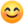 https://m.youtube.com/watch?v=OaY6F-CNju0&feature=youtu.behttps://m.youtube.com/watch?v=RsKRBBhgrYQ&feature=youtu.behttps://m.youtube.com/watch?v=n7OIPFcyZRU&feature=youtu.behttps://m.youtube.com/watch?v=d9xCWDHnfbM&feature=youtu.be